TEMEL EĞİTİMDE İYİ ÖRNEKLERİl/ İlçe:  Şanlıurfa / HaliliyeOkul:  Yenisu İlkokuluProje Adı: Temiz Çevrede Yaşamak İstiyorumPlanlama: Tüm ilkokul öğretmenleri kendine sınıfı için 1 aylık sürede belirli bir hafta, gün ve ders belirlerler. Gerekli bilgilendirmeyi okul idaresine yaparlar. Süreç içerisinde sık sık ders esnasında öğrencilere temizlik, temiz çevre, çöp atmama, doğayı koruma, kirli çevrede yaşamanın olumsuzlukları ve ortaya çıkabilecek hastalıklar vb. gibi bilgilendirmeler, beyin fırtınaları ve ders içi tartışmalar yapılır. Öğrencilerde temiz çevre ve doğa farkındalığı oluşturmak amaçlanır.Uygulama:  Her sınıf kendi belirlediği gün ve derste öğretmen eşliğinde ellerinde çöp poşetleri ve eldivenler ile köyün sokaklarında bulunan çöpleri toplamaya başlarlar.  Bütün öğrenciler öğretmenin gözetiminde olmalıdır. Öğretmenin yönergesiyle ders süresi bitiminde öğrenciler okula geri dönüş yapıp ellerini yıkarlar. Amaç: Öğrenciler sırasıyla yaşadıkları ev, sınıf, okul ve en geneli yaşadıkları çevrenin temizliği adına sorumluluk bilinci kazanıp sürece aktif bir şekilde dahil olarak üstlerine düşen görevi yerine getirmelerinde istekli olmaları ve bu şekilde doğa bilinci kazanarak etrafında buna dikkat etmeyenleri de uyarmaları amaçlanmıştır. Böylece öğrenciler üstlerine düşen sorumluluğunu yerine getirmeleri sağlanacak, diğer insanları uyaracak ve etraflarında gördükleri çöpler onları rahatsız edip çöpe atma isteği oluşacaktır. Değerlendirme: Öğrenciler daha önceden derste edindikleri farkındalık ile sürece aktif olarak katılmanın mutluluğunu ve heyecanını yaşamışlardır. Çevreyi temiz tutmak adına sorumluluk aldıkları için sadece okul içinde değil ders saatleri dışında da gerekli özveriyi gösterdikleri gözlemlenmiştir. 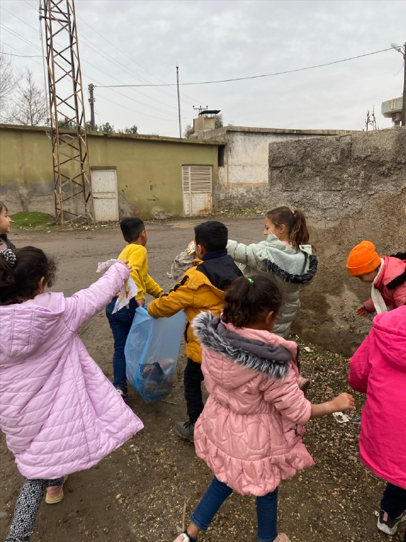 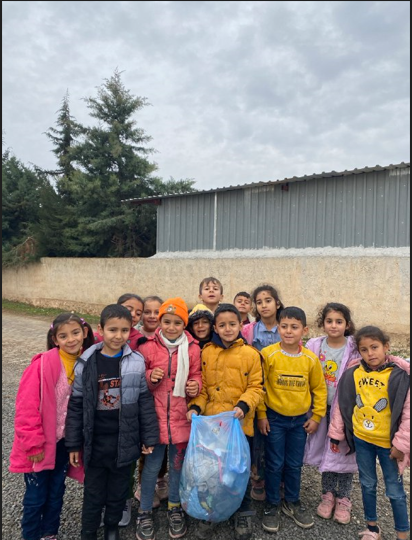 